REPUBLIQUE DU SENEGAL	                                Genève, le 24 janvier 2022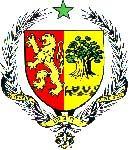               UN PEUPLE - UN BUT - UNE FOI              ------------------------------------     MISSION PERMANENTE AUPRES DEL’OFFICE DES NATIONS UNIES A GENEVE				              --------------------------------   AMBASSADE DU SENEGAL EN SUISSE40ème session Examen Périodique Universel (EPU), du 24 janvier au 04 février 2022 DECLARATION DU SENEGAL A L’EXAMEN PERIODIQUE UNIVERSEL DE LA REPUBLIQUE ARABE SYRIENNELe Sénégal souhaite la chaleureuse bienvenue à la délégation de la République arabe syrienne à cette 40ème session de l’EPU. La délégation sénégalaise salue les mesures prises par le Gouvernement syrien pour améliorer la situation des droits de l’homme dans différents domaines, malgré le contexte difficile de la crise. A ce titre, elle note avec satisfaction les initiatives des Autorités syriennes pour le renforcement du cadre institutionnel de protection des droits de l’homme ainsi que les actions menées en faveur de la réconciliation nationale.Dans un esprit constructif, le Sénégal voudrait soumettre à la délégation syrienne les recommandations suivantes :Poursuivre la coopération avec les mécanismes des Nations Unies dans le cadre de la protection et de la promotion des droits de l’homme ;Poursuivre les efforts pour faciliter l’accès à l’éducation à toutes les couches de la population sur toute l’étendue du territoire ;En définitive, le Sénégal souhaite plein succès à la République arabe syrienne dans la mise en œuvre des recommandations acceptées.Je vous remercie.